Уважаемые коллеги!Просим обратить внимание на изменение в графике мероприятия «Студент одного дня»: 20.04.17 в 15. 00 в Д-актовом зале состоится Финал мероприятия «Студент одного дня».В программе: День открытых дверей ИНХН, подведение итогов, выбор и награждение активных участников мероприятия, концертная программа.Приглашаем участников мероприятий,  учителей школ, а также всех желающих!Контактное лицо:Моб.тел.:Е-mail: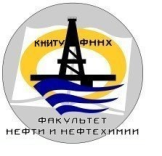 КАЗАНСКИЙ НАЦИОНАЛЬНЫЙ ИССЛЕДОВАТЕЛЬСКИЙТЕХНОЛОГИЧЕСКИЙ УНИВЕРСИТЕТИНСТИТУТ НЕФТИ, ХИМИИ И НАНОТЕХНОЛОГИЙ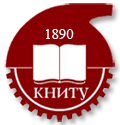 06.04.17Физики.Технологии химических и натуральных волокон и изделий.ул. Сибирский тракт, 12 холл учебного корпуса «Д»13.04.17Общей химической технологии.Аналитической химии, стандартизации и менеджмента качества.ул. Карла Маркса,68 холл учебного корпуса «А»20.04.17Финал мероприятия «Студент одного дня»Актовый зал корп. «Д», ул. Сибирский тракт, 12